Р А С П О Р Я Ж Е Н И Еот  27.02.2015   № 507-рг. МайкопО продаже на аукционе муниципальных объектов недвижимости,  расположенных по адресу: Республика Адыгея, г. Майкоп,ул. Некрасова, д.301аВ соответствии с  Федеральным законом от 21.12.2001 №178-ФЗ           «О приватизации государственного и муниципального имущества», Уставом муниципального образования «Город Майкоп», Положением            «О порядке управления и распоряжения муниципальной собственностью муниципального образования «Город Майкоп» №70-ПС от 22.06.2006г., на основании Решения Совета народных депутатов муниципального образования «Город Майкоп» от 24.12.2014г. №96-рс     «Об утверждении прогнозного плана приватизации муниципального имущества муниципального образования «Город Майкоп» на 2015год»:Продать на аукционе с открытой формой подачи предложений о цене объекты недвижимости, расположенные по адресу: г. Майкоп,                  ул. Некрасова, д.301а:- Административное здание, площадью 135 кв.м, Литер: А, а1, кадастровый номер: 01:08:0507030:51, стоимость 1577340,0 руб.; - Административное здание, площадью 46,2 кв.м, Литер: Е, стр.3, кадастровый номер: 01:08:0507030:49, стоимость 444630,0 руб.;- Бытовое помещение, площадью 28,6 кв.м, Литер: В, кадастровый номер: 01:08:0507030:52, стоимость 217928,0 руб.;- Мастерская, площадью 91,1 кв.м, Литер: Б, кадастровый номер: 01:08:0507030:48, стоимость 925043,0 руб.;- Котельная, площадью 5,8 кв.м, Литер: Г, кадастровый номер: 01:08:0507030:50, стоимость 70631,0 руб.;- Склад, площадью 211,7 кв.м, Литер: Д, кадастровый номер: 01:08:0507030:98, стоимость 1296528,0 руб.;- Земельный участок, площадью 1599 кв.м, категория земель - для размещения административного здания с производственными помещениями, кадастровый номер: 01:08:0507030:26, стоимость 4800900,0 руб.,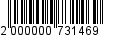 Общей начальной стоимостью 10146000 (десять миллионов сто сорок шесть тысяч) рублей, в том числе НДС.Шаг аукциона - 5% (507300 рублей) от начальной стоимости объектов продажи.Размер задатка – 10% (1014600 рублей) от начальной стоимости объектов продажи.Оплата имущества осуществляется не позднее 30 рабочих дней со дня заключения договора купли-продажи.Комитету по управлению имуществом муниципального образования «Город Майкоп» и Управлению в сфере закупок Администрации муниципального образования «Город Майкоп» осуществить необходимые действия по проведению аукциона по продаже имущества, указанного в п.1 настоящего распоряжения.Признать утратившим силу распоряжение Администрации муниципального образования «Город Майкоп» от 04.08.2014г. № 1862-р «О продаже на аукционе муниципальных объектов недвижимости, расположенных по адресу: Республика Адыгея, г. Майкоп, ул. Некрасова, д.301а».4. Опубликовать настоящее распоряжение в газете «Майкопские новости» и на официальном сайте Администрации муниципального образования «Город Майкоп».5. Настоящее распоряжение вступает в силу со дня его подписания.Глава муниципального образования «Город Майкоп»                                 			               А.В. НаролинАдминистрация муниципального 
образования «Город Майкоп»Республики Адыгея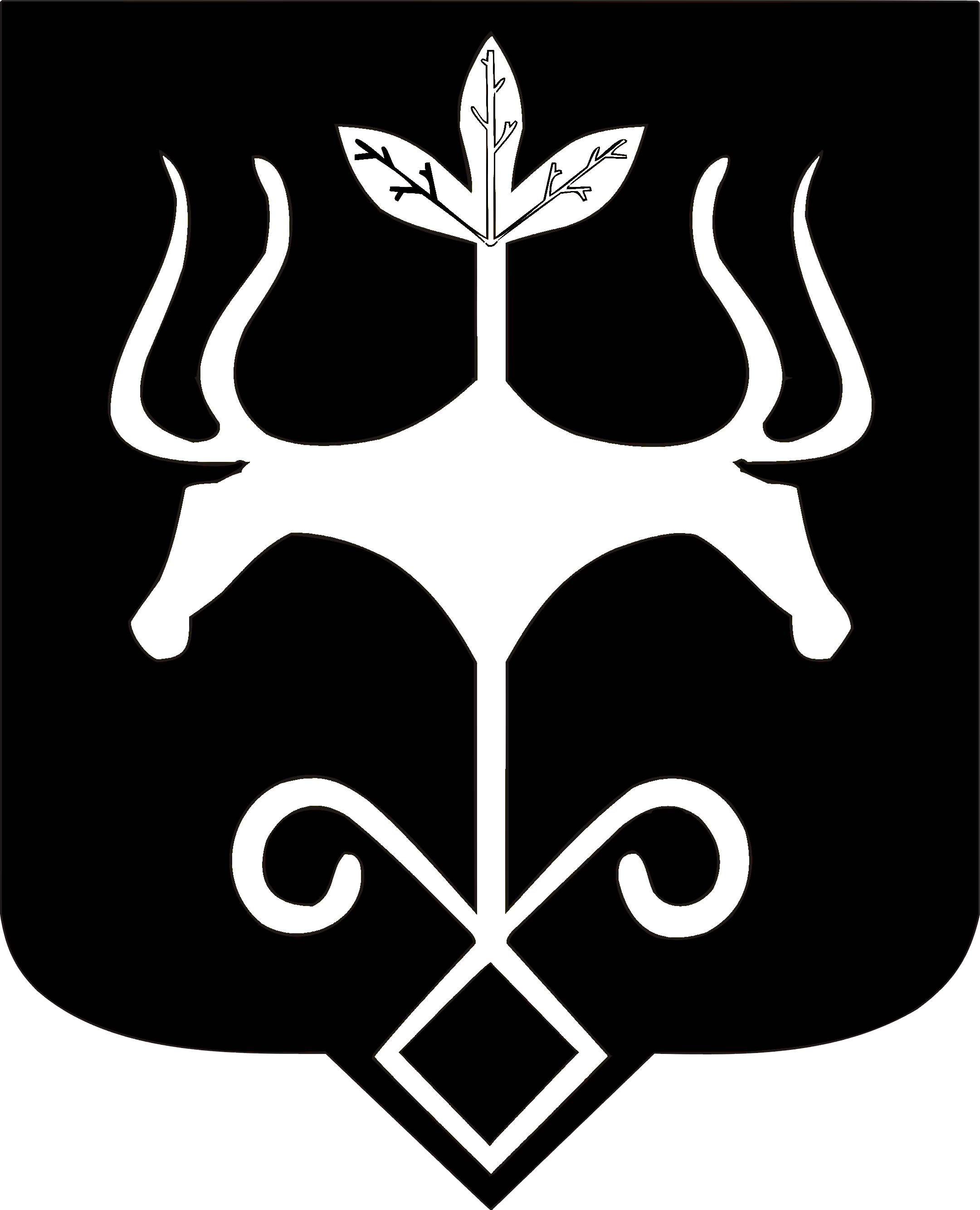 Адыгэ Республикэммуниципальнэ образованиеу
«Къалэу Мыекъуапэ» и Администрацие